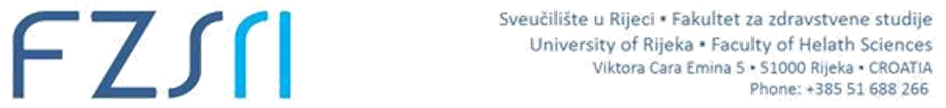 Kolegij :   Klinička medicina III                 OTORINOLARINGOLOGIJAVoditelj:   izv.prof.dr.sc.Radan Starčevć dr.med.Katedra:  Kliničke medicinske znanosti IIStudij :    Preddiplomski stručni  studij                 SESTRINSTVO – IZVANREDNIGodina studija: 3.godinaAkademska godina: 2023./2024.                         IZVEDBENI  NASTAVNI  PLANPodaci o kolegiju (kratak opis kolegija,opće upute gdje se i u kojem obliku organizira nastava,obveze studenata i sl ).IZVOĐENJE NASTAVEOBVEZNA LITERATURADOPUNSKA LITERATURAOBVEZE  STUDENATAOSTALE NAPOMENE VAŽNE ZA STUDENTE VEZANE UZ KOLEGIJNASTAVNI PLANPopis predavanja Ispit (način polaganja ispita, opis pisanog/usmenog/praktičnog dijela ispita, način bodovanja, kriterij ocjenjivanja): SATNICA  IZVOĐENJA  NASTAVE                    ( za akademsku  2023./2024.  školsku godinu )Popis predavanja,seminara i vježbiKOLEGIJ KLINIČKA MEDICINA III – OTORINOLARINGLOGIJA se sastoji od :10 sati predavanja  ( 1 ECTS ).Kolegij se izvod u prostorijama Fakulteta zdravstvenih studija.CILJ kolegija je usvajanje osnovnih znanja iz područja  otorinolaringologije – dijagnostikabolesti uha,nosa i grla i mogućnosti liječenja istih.SADRŽAJ KOLEGIJA  - dijagnostika i liječenje bolesti iz područja otorinlaringologije- hitna stanja u otorinolaringologiji- bolesti vanjskog,srednjeg i unutarnjeg uha- osnove audiologije- bolesti nosa i paranazalnih sinusa- bolesti ždrijela- bolesti grkljana- bolesti žlijezda slinovnica- bolesti štitnjače / vezano za ORL /- promjene na vratuNastava se izvodi u obliku predavanja .Na kraju  nastave je obvezni usmeni završni ispit.Bumber Ž.,KatićV.,Nikšić-Ivančić M.,Pegan B., Petric V.,Šprem N. i suradnici.Otorinolaringologija.Medicinska biblioteka,Sveučilište u Zagrebu.Naklada Ljevak,Zagreb 2004.Katić V.,Prgomet D.,i suradnici.Otorinolaringologija i kirurgija glave i vrata – priručnik.Naklada Ljevak.Zagreb 2009.Skitarelić N.,Starčević R.Traheotomija – priručnik . Sveučilište u Zadru 2014.Studenti su obvezni redovito pohađati i aktivno sudjelovati u svim oblicima nastave.Nastavni sadržaji i sve obavijesti vezane uz kolegij kao i ispitni termini nalaze se namrežnim stranicama Fakulteta zdravstvenih  studija.P 1  Otorinolaringologija i hitna stanja u otorinolaringologiji        Ishodi učenja : upoznati se sa područjem otorinolaringologije.Pregled i postupci kod hitnih stanja u otorinolaringologiji / strana tijela,krvarenja,gušenje/P 2  Dijagnostika u otorinolaringologijiIshodi učenja : upoznati se sa dijagnostičkim postupcima koji se koriste pri postavljanjudijagnoze u otorinolaringologijiP 3  Bolesti uhaIshodi učenja : bolesti kože uške i zvukovoda,bolesti  srednjeg uha,bolesti unutarnjeg uha.Komplikacije bolesti uha.P 4  SluhIshodi učenja : dijagnostika sluha i ravnoteže. Uzroci nagluhosti.Slušna pomagala.P 5 Bolesti nosa i paranazalnih sinusaIshodi učenja : deformiteti nosne piramide i nosne pregrade.Upalne bolesti nosa i paranazalnihsinusa.Nosna polipoza.Alegijske manifestacije u nosu i paranazalnim sinusima.Tumori nosa i paranazalnih sinusa.P 6  Bolesti ždrijela i grkljanaIshodi učenja : bolesti tonzila,indikacije za adenotomiju i tonzilektomju.Komplikacije  bolesti ždrijela ,peritonzilarni,parafaringealni i retrofaringealni absces.Tumori tonzila,jezika, dna usne šupljine.grkljanaP 7 Bolesti žlijezda slinovnicaIshodi učenja:bolesti zaušne žlijezde,bolesti malih slinovnica.Ekstrakranijalnelezije ličnog živca.Tumori žlijezda slinovnica.P 8 Rehabilitacija glasa i govoraIshod učenja: uzroci gubitka glasa,traheotomija,kanile,mogućnosti glasovne rehabilitacije,učenje ezofagealnog govora, govorne proteze,socijalna komponenta u rehabilitaciji laringektomiranih pacijenataP 9 Vrat u ORLIshod učenja : ozljede na vratu,diferencijalna dijagnostika promjene na vratuP 10 Granična ORL područjaIshodi učenja : problem gutanja vezan uz ORL,problematika štitne i doštitnih žlijezdi u ORLECTS bodovni sustav ocjenjivanjaOcjenjivanje studenata provodi se prema važećem Pravilniku o studijima Sveučilišta u Rijecite prema Pravilniku o ocjenjivanju studenata na FZS u Rijeci (usvojenom na Fakultetskom vijećuFZS u Rijeci).Rad studenata/studentica se vrednuje tijekom nastave i na završnom usmenom ispitu.Ocjenjivanje se vrši primjenom ECTS ( A - F ) i brojčanog sustava ( 1–5 ).Ocjenjivanje u ECTS sustavu se izvodi apsolutnom raspodjelom, te prema preddiplomskim kriterijima ocjenjivanja.Završni ispit je usmeni.Tko može pristupiti završnom ispitu : studenti/studentice koji su bili redoviti na obveznim predavanjima.Ocjene u ECTS sustavu prevode se u brojčani sustav na slijedeći način :A               =   izvrstan  ( 5 )            /      90  - 100 % bodovaB               =   vrlo dobar ( 4 )         /      75 –   89,9  % bodovaC               =   dobar  ( 3 )               /      60  -  74,9  % bodovaD              =   dovoljan ( 2 )            /      50   - 59,9  % bodovaF               =    nedovoljan (  1 )      /      <  49,9  % bodovaDATUM                                PREDAVANJA                        NASTAVNIK                                              /vrijeme i mjesto/ 29. 04 2024.                   Z 5 od 8 – 14  h            P   1              Izv.prof.dr.sc R.Starčević    "                                                                       P   2             Izv.prof.dr.sc. R . Starčević                                                                                                       Nasl.doc.dr.sc. J. Vukelić   "                                                                        P  3              Izv.prof.dr.sc. r. Starčević    "                                                                        P  4              Izv.prof.dr.sc. R. Starčević   "                                                                        P  5              Izv.prof.dr.sc. R. Starčević                                                                                                      Nasl.doc.dr.sc. J. Vukelić 30. 04 2024.                  Z 5 od  8  - 14  h           P 6                Izv.prof.dr.sc. R. Starčević  "                                                                        P 7                Izv.prof.dr.sc. R . Starčević "                                                                         P 8                Izv.prof.dr.sc. R. Starčević"                                                                          P  9               Izv.prof.dr.sc. R.Starčević"                                                                          P 10              Izv.prof.dr.sc. R. StarčevićPREDAVANJA (tema predavanja)PREDAVANJA (tema predavanja)PREDAVANJA (tema predavanja)Broj satiBroj satiBroj satiMjesto održavanjaPREDAVANJA (tema predavanja)PREDAVANJA (tema predavanja)PREDAVANJA (tema predavanja)nastavenastavenastavenastavenastavenastaveP1ORL i hitna stanjaORL i hitna stanjaORL i hitna stanjaORL i hitna stanja      1      1      1      1F Z SP2Dijagnostika u otorinolaringologijiDijagnostika u otorinolaringologiji111111F Z SF Z SP3Bolesti uhaBolesti uha111111F Z SP4Sluh             Sluh             111111F Z SP5Bolesti  nosa i paranazalnih sinusa                          Bolesti  nosa i paranazalnih sinusa                          111111F Z SP6Bolesti ždrijela i grkljana                       Bolesti ždrijela i grkljana                       111111F Z SP7Bolesti žlijezda slinovnica                     Bolesti žlijezda slinovnica                     111111F Z SP8Rehabilitacija glasa i govora                               Rehabilitacija glasa i govora                               111111FZSP9Vrat u ORL                                                  Vrat u ORL                                                  111111FZSP10Granična područja u orl            Granična područja u orl            111111FZSUkupan broj sati predavanja10101010ISPITNI TERMINI (završni ispit)1.10.  05.  2024.2.14.  06.  2024.3.15.  07.  2024.4.20.  09.  2024.